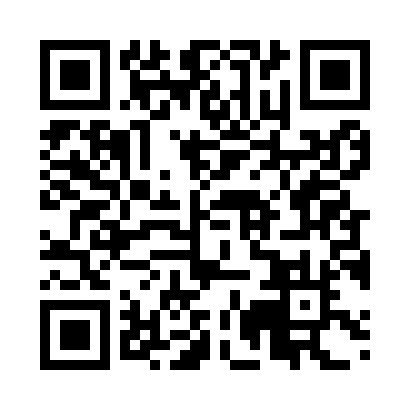 Prayer times for Ouroeste, BrazilWed 1 May 2024 - Fri 31 May 2024High Latitude Method: NonePrayer Calculation Method: Muslim World LeagueAsar Calculation Method: ShafiPrayer times provided by https://www.salahtimes.comDateDayFajrSunriseDhuhrAsrMaghribIsha1Wed5:236:3812:193:345:597:102Thu5:236:3812:183:345:597:093Fri5:236:3812:183:335:587:094Sat5:236:3912:183:335:577:085Sun5:246:3912:183:335:577:086Mon5:246:3912:183:325:567:087Tue5:246:4012:183:325:567:078Wed5:246:4012:183:325:557:079Thu5:256:4112:183:315:557:0710Fri5:256:4112:183:315:557:0611Sat5:256:4112:183:315:547:0612Sun5:266:4212:183:305:547:0613Mon5:266:4212:183:305:537:0514Tue5:266:4312:183:305:537:0515Wed5:266:4312:183:305:537:0516Thu5:276:4312:183:295:527:0417Fri5:276:4412:183:295:527:0418Sat5:276:4412:183:295:527:0419Sun5:286:4412:183:295:517:0420Mon5:286:4512:183:295:517:0421Tue5:286:4512:183:285:517:0322Wed5:296:4612:183:285:517:0323Thu5:296:4612:183:285:507:0324Fri5:296:4612:183:285:507:0325Sat5:296:4712:183:285:507:0326Sun5:306:4712:193:285:507:0327Mon5:306:4812:193:285:507:0328Tue5:306:4812:193:285:507:0329Wed5:316:4812:193:275:497:0330Thu5:316:4912:193:275:497:0331Fri5:316:4912:193:275:497:03